 Little Bees Children Self Help Group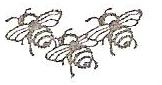 P.O. BOX 54048-00200, Nairobi Mobile: 0722-455222Email: slittlebees@yahoo.com 17th December 2013FROM MATHIAS MESO TO SPONSOR EYDIS MARIADear Sponsor Eydis,RE: DAP REPORT FOR TWO MONTHS FROM OCTOBER TO NOVEMBER 2013Receive much greetings from your foster boy Mathias Meso and wishing you Happy Christmas!Mathias has been well for these two months, he will be in Pre-unit next year, where after finishing he will be graduating for learning three years Early Childhood Education (ECD).Mathias is very bright and always asks me about you. I showed him the picture of the twins and he was very happy and told me he wishes to see his twin brothers, same to Jose was happy. Mathias also went to see orphanage when Kenya was celebrating 50 years of Jubilee. He was happy when he was in the bus driven to the tour to orphanage. He saw wild animals, he told his teacher now I will draw the real lion and giraffe I have seen. The giraffe has a long neck and eats grass and all children laughed. The day was good to Mathias. Thanks for sponsoring him, this made him see wild animals.Best Regards,